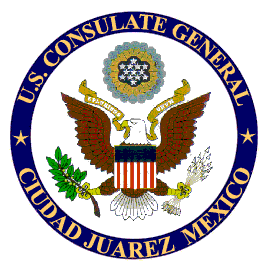 The U.S. Consulate General in Ciudad Juarez Chihuahua, Mexico is requesting quotes for 20 gas stoves as per specifications below. Please send your quotes no later than February 4th, 2023  at 2:00 (central time) to the following email address: MaciasG@state.gov  For US vendors, please make sure that you have a valid DUNS number registered in SAM. Your quote  should include shipping costs, if any,  to the U.S. Consulate in Ciudad Juarez Chihuahua, Mexico or The Inland Sea, 9601 Carnegie Avenue El Paso, Texas 79925.In addition, please fill out the NDAA889 confirming the information regarding the covered telecommunication equipment services. No quotes will be considered after 2:00 p.m.Gas Stoves (Quantity 20)30” Gas RangeCentral burnerHeavy duty – dishwasher safe grates5.0 cu ft oven capacitySingle ovenProvide alternate double oven quotationAdjustable heightCooking surface type standardAutomatic shut off Broiler drawer (optional)Oven control type electronic – Voltage 120V three prong cord including groundControls location in front of elementsIntegrated griddlePower cord includedEdge to edge cooktop“Stainless steel” finish